     ,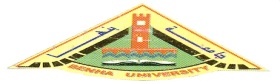 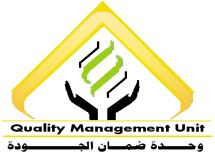 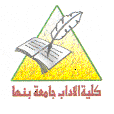 قسم : الإعلام                                                                                     الفصل الدراسي الأول (2014/ 2015)الفرقة الثانية                                                                                            زمن الاختبار: ساعتيناختبار تخلفاتمادة: العلاقات الدولية والإعلام====================المجموعة الاولى: أجب عن ثلاث أسئلة فقط من المجموعة الأولي على أن يكون الثاني منهم:السؤال الأول :(3  درجات)اختر قضية أثرت في العلاقات الدولية مبينا أسبابها والنتائج المترتبة عليها ؟السؤال الثانى :(1,5 درجات)ضع علامة ( √ ) أمام الإجابة الصحيحة وعلامة ( X  ) أمام الإجابة الخاطئة :1 – وسائل الإعلام لا دور لها فى صناعة قرارات السياسة الخارجية.(   )2 – العلاقات الدولية هي كافة التفاعلات السياسية فقط بين الدول.(   )3 – قيام الحرب بين دولتين ليست سبباً من أسباب قطع العلاقات الدبلوماسية بينهما.(   )السؤال الثالث :(3 درجات)اشرح دور الدبلوماسية العربية في ثورتي سوريا وليبيا ؟السؤال الرابع :(3 درجات)ما أسباب الصراعات الطائفية في العالم العربي ؟المجموعة الثانية :السؤال الأول: ( 5 درجات )قدمت انجلترا خلال القرن الثامن عشر تجربتين رائدتين في السياسة والاقتصاد .. أذكرهما.أكتب ما تعرفه عن الأزمات الأربع التي سبقت الحرب العالمية الأولى وأثرها في العلاقات الدوليةالسؤال الثانى: ( 5 درجات )تعد أزمة السويس 1956 محطة مهمة في صراع الحرب الباردة .. إشرح العبارةانتهت الأسئلةأ . د/  عبد اللطيف الصباغ                                                                   د / محمد عبد البديع